Taalschat 20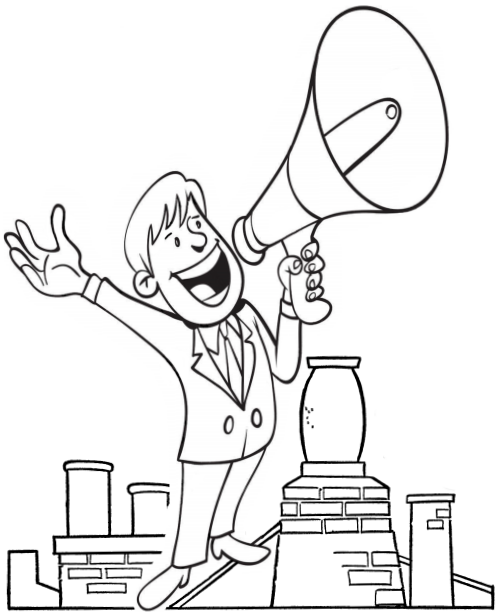  1   Iets van de daken schreeuwen.      Iets aan iedereen vertellen. 2   Elkaar in de haren vliegen.      Ruzie maken. 3   Het hoofd in de schoot leggen.      De moed opgeven. 4   Gewogen maar te licht bevonden.      Getest maar niet goedgekeurd. 5   Zijn eigen boontjes doppen.      Zelf je zaken regelen. 6   Nog niet droog achter de oren zijn.      Ergens nog te jong voor zijn. 7   Iemand met de nek aankijken.      Net doen alsof iemand niet bestaat. 8   Te veel hooi op zijn vork nemen.      Te veel werk willen doen. 9   De hand over het hart strijken.      Na aarzelen het toch goed vinden.10  Het geld over de balk gooien.      Geld uitgeven aan onnodige dingen. 1   heimelijk - stiekem	 6   kopie - afschrift 2   imiteren - nadoen	 7   geleidelijk - langzamerhand 3   geografie - aardrijkskunde	 8   kweken - telen 4   kansel - preekstoel	 9   methode - manier 5   natie - volk	10  perfect - foutloos 1   frontaal - aan de voorkant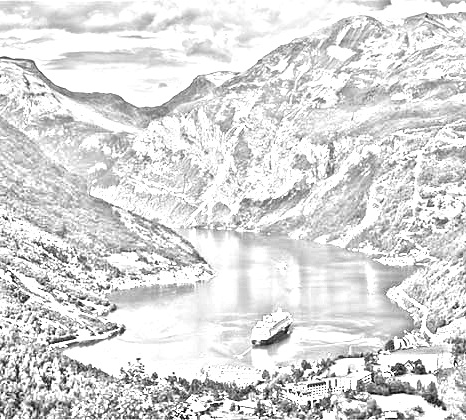  2   flank - aan de zijkant 3   gehucht - heel klein dorp 4   fjord - diepe zee-inham in Noorwegen 5   loep - vergrootglas bij bijv. de juwelier 6   journaal - dagelijks verslag van het nieuws 7   hoogoven - installatie om ijzererts te smelten 8   cheque - papier dat voor geld is in te wisselen 9   document - gedrukt of geschreven bewijsstuk10  vliegbrevet - bewijs om een vliegtuig te besturen11  catalogus - verzamellijst van producten of titels12  server - zet informatie op het internet13  firewall - beveiliging tussen comuter en internet14  encryptie - versleuteling, codering van gegevens15  thermostaat - apparaat dat automatisch de temperatuur regelt16  lectuur - allerlei leesstof zoals boeken, kranten en tijdschriften17  oorkonde - diploma-achtig bewijs van bijv. een gewonnen prijs18  visum - aantekening in een paspoort om een land binnen te mogen19  belastingaanslag - brief waarin staat hoeveel je moet betalen of terug krijgt20  bezwaarschrift - brief waarin je uitlegt dat je het niet eens bent met een beslissing 1   Amsterdammer - Amsterdamse	        11  Brusselaar - Brusselse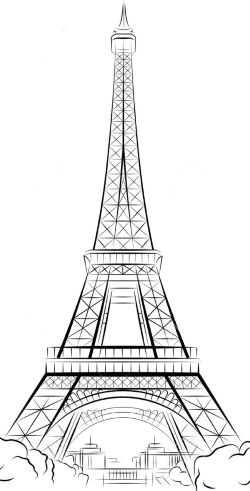  2   Rotterdammer - Rotterdamse	        12  Londenaar - Londense 3   Hagenaar - Haagse	        13  Berlijner - Berlijnse 4   Utrechtenaar - Utrechtse	        14  Parijzenaar - Parisienne 5   Endhovenaar - Eindhovense	        15  Madrileen - Madrileense 6   Tilburger - Tilburgse	        16  Europeaan - Europese 7   Groninger - Groningse	        17  Amerikaan - Amerikaanse 8   Almeerder - Almeerse	        18  Afrikaan - Afrikaanse 9   Bredanaar - Bredase	        19  Australiër - Australische10  Nijmegenaar - Nijmeegse	        20  Aziaat - Aziatische                               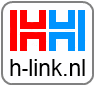 